                      Державний вищий навчальний заклад                            «Прикарпатський національний                      Університет імені Василя Стефаника»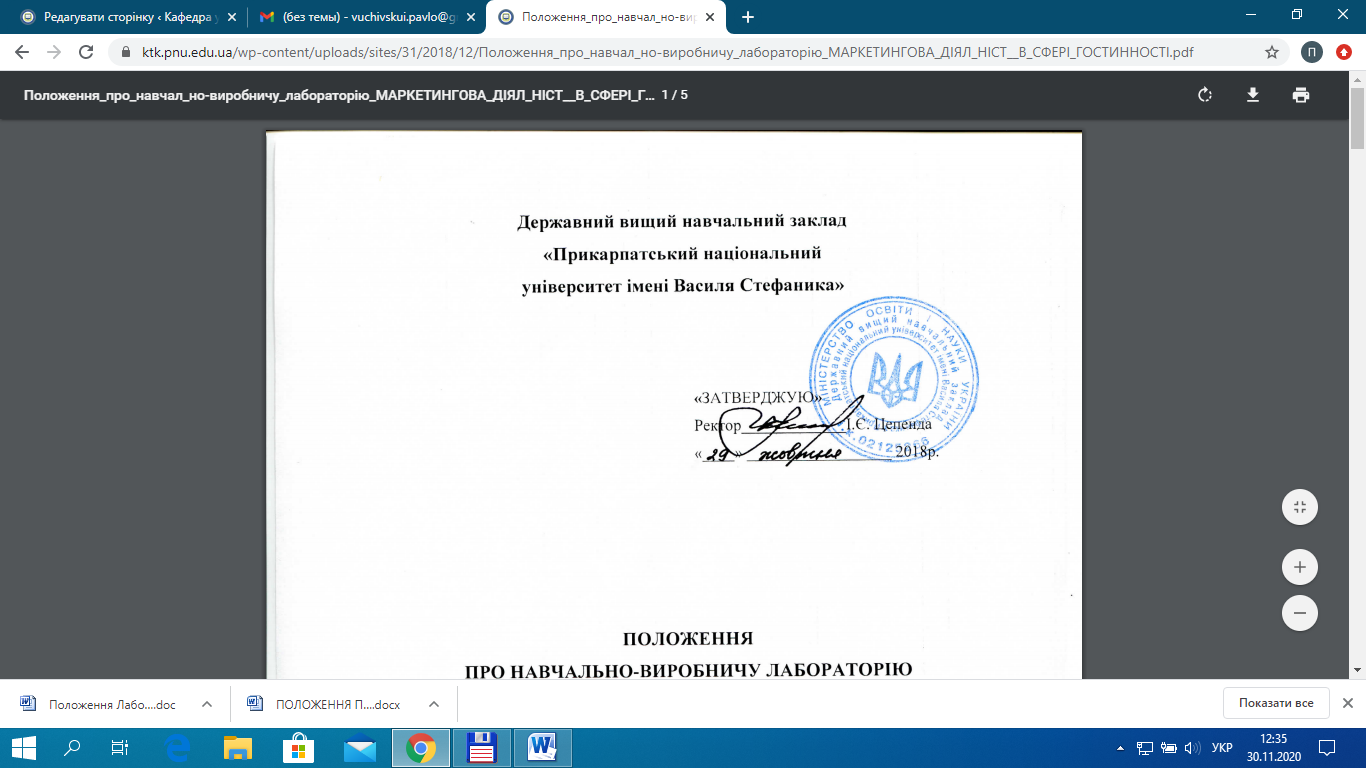                                                    ПОЛОЖЕННЯ                                                      ПРО НАВЧАЛЬНУ ЛАБОРАТОРІЮ РЕКЛАМНО-ІНФОРМАЦІЙНОЇ                                                   ДІЯЛЬНОСТІ                                                                        КАФЕДРИ ОРГАНІЗАЦІЇ ТУРИЗМУ ТА УПРАВЛІННЯ                                 СОЦІОКУЛЬТУРНОЮ ДІЯЛЬНІСТЮ                                                                      ФАКУЛЬТЕТУ ТУРИЗМ                                                   ДВНЗ «ПРИКАРПАТСЬКИЙ НАЦІОНАЛЬНИЙ УНІВЕРСИТЕ                                                                   ІМЕНІ ВАСИЛЯ СТЕФАНИКА»                                        ІВАНО-ФРАНКІВСЬК -2018Загальні положення. Навчальна лабораторія з рекламно-інформаційної діяльності (в подальшому – НВЛ з рекламно-інформаційної діяльності) є структурним підрозділом кафедри організації туризму та управління соціокультурною діяльністю факультету туризму без права юридичної особи.     1.2  НВЛ з рекламно-інформаційної діяльності кафедри організації туризму та управління соціокультурною діяльністю створюється, ліквідовується наказом ректора університету.    1.3   НВЛ з рекламно-інформаційної діяльності кафедри організації туризму та управління соціокультурною діяльністю безпосередньо підпорядковується завідувачу кафедри організації туризму та управління соціокультурною діяльністю.    1.4 Керівництво НВЛ з рекламно-інформаційної діяльності кафедри організації туризму та управління соціокультурною діяльністю здійснює завідувач.    1.5  Порядок призначення та звільнення працівників  НВЛ з рекламно-інформаційної діяльності кафедри організації туризму та управління соціокультурною діяльністю кафедри організації туризму та управління соціокультурною діяльністю здійснюється згідно вимог чинного законодавства України та на підставі наказу ректора.2. Основні завдання.      2.1.  Навчальна лабораторія НВЛ з рекламно-інформаційної діяльності кафедри організації туризму та управління соціокультурною діяльністю створена з метою якісної підготовки студентів ОС «бакалавр» за спеціальністю 028 «Менеджмент соціокультурної діяльності»3. Функції.       3.1 Основними функціями навчальної лабораторії з рекламно-інформаційної діяльності кафедри організації туризму та управління соціокультурною діяльністю є:   - сприяння підвищенню якості підготовки фахівців завдяки реалізації практичної і творчої складових змісту навчання.4. Права та обов’язки.       4.1 Залучати студентів кафедри організації туризму та управління соціокультурною діяльністю ОС «бакалавр» за спеціальністю «Менеджмент соціокультурної діяльності» для проходження практики. За потреби – бути базою виробничої практики для студентів всіх спеціальностей факультету туризму загалом.       4.2  Організовувати та брати участь у роботі науково-практичних конференцій і семінарів.       4.3  Одержувати від структурних підрозділів університету інформацію, необхідну для здійснення діяльності НВЛ з рекламно-інформаційної діяльності кафедри організації туризму та управління соціокультурною діяльністю.       4.4 В разі потреби надати матеріально-технічну базу,навчально-методичний і науковий супровід структурним підрозділам університету в плані проходження виробничої практики.       4.5 Лабораторія може здійснювати прямі навчальні функції за окремими          дорученнями ректора університету. 5. Організація роботи.       5.1 Організація роботи здійснюється відповідно до завдань її діяльності,технічними засобами навчання, обладнанням загального призначення для навчальних закладів та спеціальним обладнанням для виконання лабораторних робіт.       5.2 Навчально-методичне забезпечення навчальної лабораторії складається з навчальних і робочих програм; методичних вказівок для виконання лабораторних робіт і практикумів; довідникової і нормативно-технічної літератури.       5.3 Документація НВЛ з рекламно-інформаційної діяльності кафедри організації туризму та управління соціокультурною діяльністю повинна включати:       - посадові інструкції завідувача лабораторії, старшого лаборанта;         - журнал обліку працівників на роботу;        - паспорт санітарно-технічного стану лабораторії;        - щорічні акти-дозволи на проведення занять у навчальній лабораторії.6. Керівництво.       6.1 Безпосереднє керівництво навчальною лабораторією здійснює завідувач лабораторії відповідно до посадових обов’язків.       6.2 Завідувач навчальної лабораторії несе відповідальність за упорядкування, зберігання й використання матеріальних цінностей.       6.3 Завідувач НВЛ з рекламно-інформаційної діяльності здійснює координацію діяльності НВЛ, планування роботи, контроль за роботою працівників, удосконалення організаційної структури, участь у розробленні нормативно-методичного забезпечення.              7. Взаємовідносини з іншими структурними підрозділами.          7.1 Навчальна лабораторія з рекламно-інформаційної діяльності     кафедри організації туризму та управління соціокультурною діяльністю взаємодіє з іншими структурними підрозділами університету, а також з підприємствами, установами, організаціями незалежно від форми власності.ЗавідувачНВЛ з рекламно-інформаційної діяльності ______________________________________________Дричак С.В.«___» _________ 2018р.